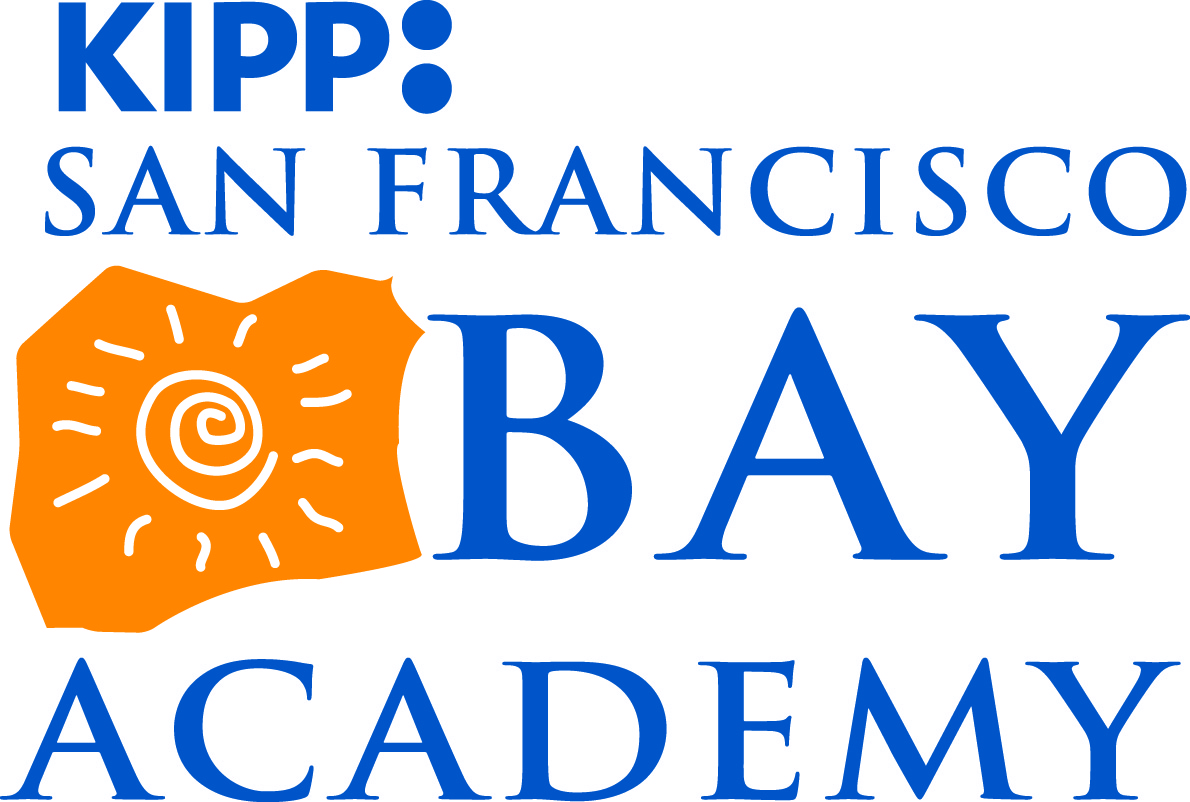 STUDENT INFO												Student’s First Name	Student’s Middle Name	Student’s Last NameGrade you are applying	Grade the student is for 14-15 year?	In TODAY?	             Student’s Date of Birth (Month / Day / Year)	Student’s GenderFull Name of Student’s Current School    PARENT/GUARDIAN INFO				Parent/Guardian First Name  	Parent/Guardian Last Name         	Relationship to Student (Example: Mother, Father)    CONTACT INFO				Cell Phone	Home Phone	Work/Day PhoneEmail Address	What is the best way to contact you?Street Address	Apt #	City	ZIP Code   OTHER INFO				If yes, what is the sibling’s* name?	Does the student have a brother or sister* who is		also applying to KIPP SF Bay Academy?					Note: You must complete a separate 		application for each student.*Siblings are defined ONLY by sharing a biological parent or legal guardian.How did you hear about us? Do you know anyone who might be interested in attending KIPP?    AGREEMENT				Parent/Guardian Name	Signature	DateHOW TO APPLY	DEADLINE: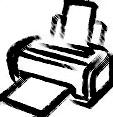 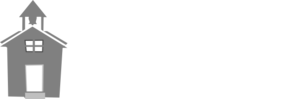 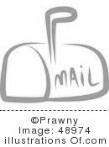 Our application period is:5th Grade: January 7th – March 21st 	6th Grade:  January 7th – February 28thForms are not ranked or given priority by date of submission. Only one form per student will be accepted.Please complete this paper interest form, and submit it by one of the options above. We will inform you of your child’s application status by mail after the lottery is completed, or when a seat becomes available.Tips:Interest FormIncomplete forms will not be accepted.Fill out all information. Print neatly and clearly so we can read it.Verify that your student’s date of birth and grade are correct.Include working phone numbers only. Please give us more than one working phone number.Include the apartment number if you live in an apartment and your 5-digit ZIP code.Forms submitted after the deadline will not be accepted.Family RelationshipsPlease note that siblings are defined ONLY by sharing a biological parent or legal guardian.Adults designated as legal guardians must submit court documents in support of the guardianship.ChangesInform us immediately if your address, phone numbers, or email changes.PreparationStart collecting your documents early (proof of address, birth certificate, immunization records, IEP, etc.)Schedule your child’s health physical in May or June. Every student is required to have a physical exam and updated immunizations before they can start school.THE LOTTERY	If KIPP San Francisco Bay Academy receives more interest forms than there are seats available, we will hold a public random drawing for each grade as required by law. The drawing will be held at our school.5th Grade:  April 8th	6th Grade:  March 11thQUESTIONS AND ANSWERSPlease refer to our website for more information before contacting us. If you have a question or concern that is not answered by the website, please do contact us.Online: 	Phone:	Fax:	Email:http://www.kippbayarea.org/schools	415.440.4306	415.440.4308 	ksfba_info@kippbayarea.org	NEXT STEPS Enrollment Steps:Complete and submit Interest formThe school will inform you of your student’s status by mail If the student is admitted, a school tour and orientation will be requiredImportant Dates:                                          5th Grade		                             6th Grade January 7  – March 21 : Interest Forms Due                      January 7 – February 28 : Interest Forms DueApril 8: Public Random Drawing                                         March 11 : Public Random DrawingApril 14 : Families notified of enrollment status by mail                March 17 : Families notified of enrollment status by mail